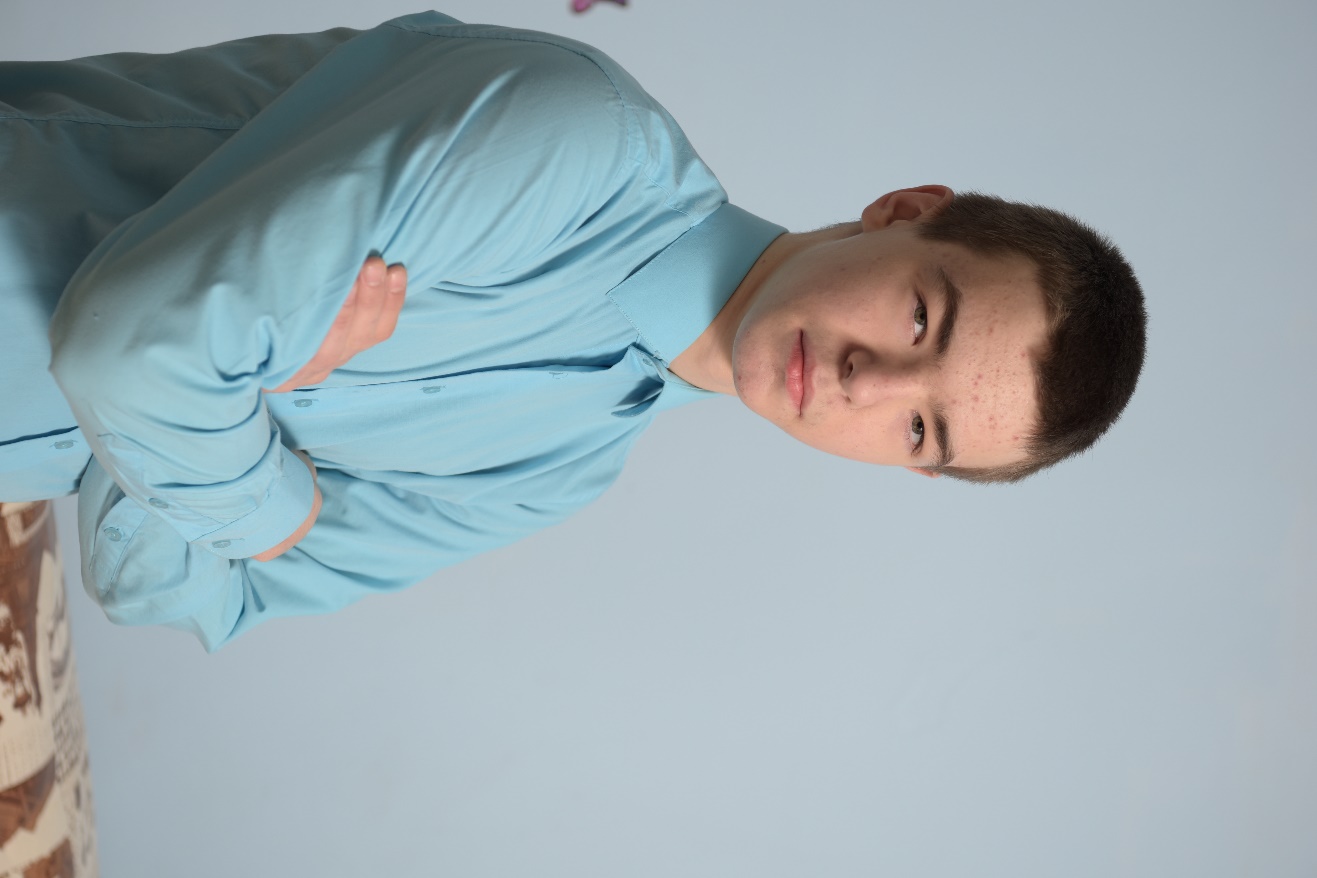 ДМИТРИЙ, 09.2005Дмитрий – добрый юноша, вдумчивый и рассудительный. Проявляет лидерские качества, инициативный, активный. Обладает качествами увлекающегося, трудолюбивого человека. Любит уют, помогает по хозяйству, с удовольствием берется за любой ручной труд. Хороший помощник с техническим складом мышления. С интересом делает поделки, которые занимают призовые места в конкурсах. Проявляет Дмитрий успехи и в рисовании. Юноша всегда прислушивается к советам взрослых, старается улучшить свои результаты в любом виде деятельности. Дмитрий очень хочет в семью, он ждет приемных папу и маму, которые подарят ему тепло и уют семейного очага.